Publicado en Zaragoza el 01/07/2022 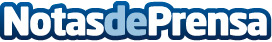 Megacity, el material escolar preferido por las mamás influencersLos papás y mamás han encontrado en las redes sociales e Internet una gran fuente de inspiración. Desde todo tipo de manualidades para hacer en casa o diferentes formas de organizar o decorar una fiesta de cumpleaños, hasta múltiples recetas de cocina para elaborar en familiaDatos de contacto:María José GutiérrezCustomer Service Megacity610806709Nota de prensa publicada en: https://www.notasdeprensa.es/megacity-el-material-escolar-preferido-por-las Categorias: Nacional Educación E-Commerce Consumo Ocio para niños http://www.notasdeprensa.es